	Folder Page 3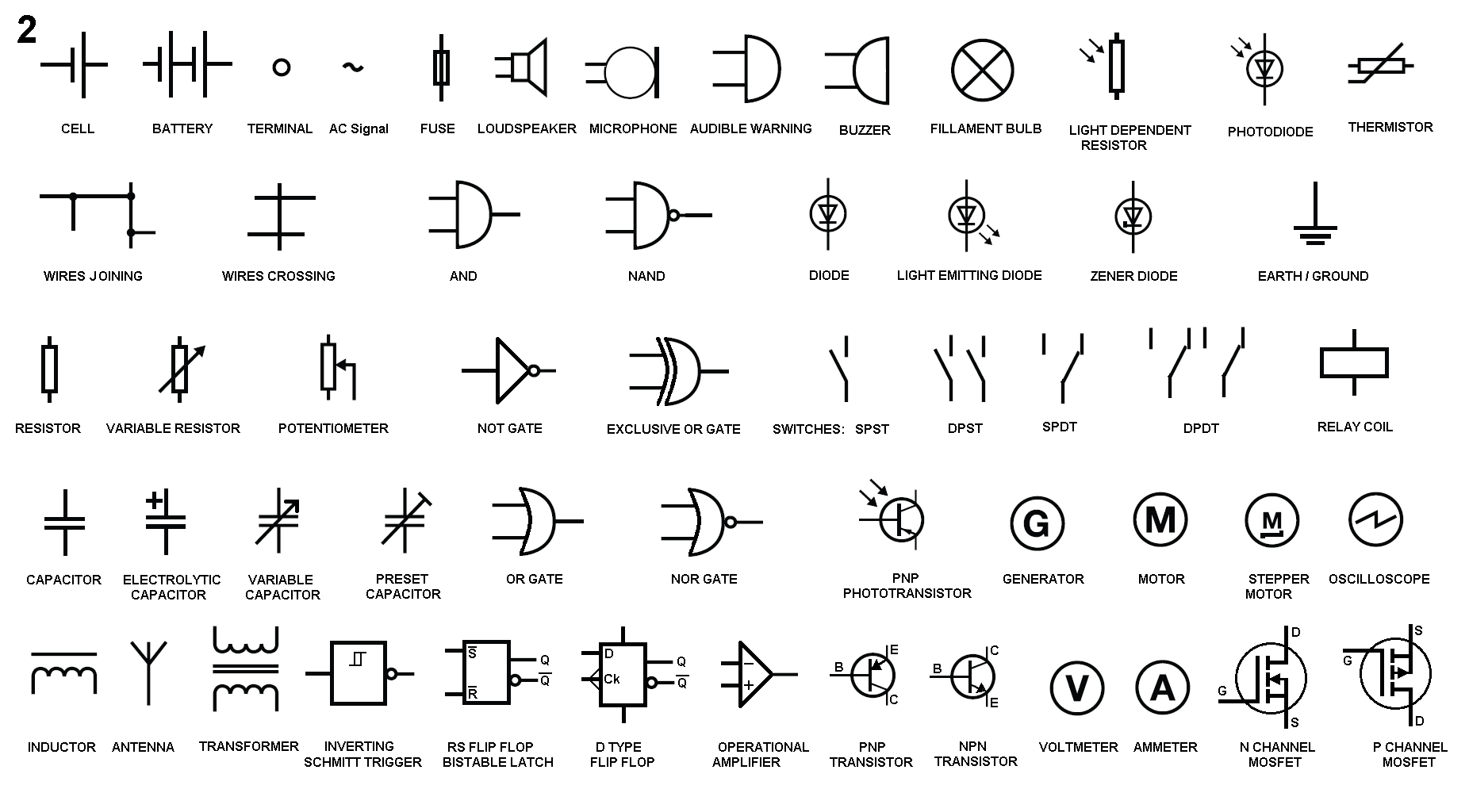 